Umowa nr ZTM.EZ.3310. … .2024zawarta w dniu … …. 2024 r. w Poznaniu, pomiędzy: Miastem Poznań Zarządem Transportu Miejskiego w Poznaniu z siedzibą w Poznaniu, ul. Matejki 59, 60-770 Poznań, NIP: 2090001440, GLN 5907459620382, REGON 631257822, BDO 000138597 reprezentowanym przez: Jana Gosiewskiego – Dyrektora Zarządu Transportu Miejskiego w Poznaniu zwanym dalej Zamawiającym, a ………., wpisaną do rejestru przedsiębiorców prowadzącego przez Sąd Rejonowy dla miasta ………  Krajowego Rejestru Sądowego pod numerem: NIP …….., REGON ……., reprezentowanym przez: zwanym w treści umowy „Wykonawcą”. Umowa niniejsza zostaje zawarta na podstawie art. 275 pkt. 1 w związku z 359 pkt. 2 ustawy Prawo zamówień publicznych, zwaną dalej ustawą Pzp, w następstwie dokonania przez Zamawiającego wyboru oferty Wykonawcy w postępowaniu o udzielenie zamówienia publicznego na usługi społeczne i inne szczególne usługi (usługi pocztowe). § 1Przedmiot umowyPrzedmiotem umowy jest świadczenie przez Wykonawcę usług pocztowych na rzecz Zarządu Transportu Miejskiego w Poznaniu mającego swoją siedzibę w następującej lokalizacji miasta Poznania: Zarząd Transportu Miejskiego w Poznaniu, ul. Matejki 59, 60-770 Poznań, w zakresie opisanym: w Opisie przedmiotu zamówienia stanowiącym załącznik nr 1 do umowy, w Warunkach świadczenia usługi doręczania przesyłek pocztowych oraz usługi odbioru przesyłek dostarczanych z siedziby Nadawcy stanowiącym załącznik nr 2 do umowy.Nadawcą w rozumieniu niniejszej umowy jest Zarząd Transportu Miejskiego w Poznaniu. Przedmiot umowy realizowany będzie na zasadach określonych w niniejszej umowie oraz na podstawie: Ustawy z dnia 23 listopada 2012 r. Prawo pocztowe, Rozporządzenia Ministra Administracji i Cyfryzacji z dnia 26 listopada 2013 r. w sprawie reklamacji usługi pocztowej, Międzynarodowych przepisów pocztowych – wiążących Rzeczpospolitą Polską umów międzynarodowych dotyczących świadczenia usług pocztowych oraz wiążących regulaminów Światowego Związku Pocztowego,  Kodeksu cywilnego, Kodeksu postępowania administracyjnego, Ordynacji podatkowej, Ustawy o ochronie danych osobowych z dnia 10 maja 2018 r. (Dz.U. z 2019 r. poz. 1781) wraz z przepisami wykonawczymi do ww. aktów prawnych. Zamawiający zobowiązuje się do zrealizowania przedmiotu zamówienia w co najmniej 60% wartości zamówienia, określonej w § 3 ust. 10 umowy. W ramach przedmiotu umowy określonego w ust. 1, szacunkowe ilości przesyłek z podziałem na ich rodzaje, które będą nadawane w czasie trwania umowy, określone zostały w Formularzu cenowym, stanowiącym załącznik nr 3 do umowy. Podane w nim ilości służą jedynie orientacyjnemu określeniu wielkości przedmiotu umowy i będą ulegały zmianie w zależności od potrzeb Zamawiającego, na co Wykonawca wyraża zgodę i zrzeka się wszelkich roszczeń z tytułu zmian ilościowych w trakcie realizacji umowy oraz niewykorzystania maksymalnej wartości umowy. Wykonawca zobowiązuje się doręczać zwrotne przesyłki pocztowe oraz pokwitowane przez adresatów potwierdzenia odbioru przesyłek z poszczególnych siedzib Nadawcy na warunkach i zasadach określonych w załączniku nr 2 do umowy. § 2Zatrudnianie na podstawie umowy o pracęWykonawca zatrudni na podstawie stosunku pracy 100% osób wykonujących usługi objęte przedmiotem zamówienia, jeśli wykonanie tych czynności polega na wykonaniu pracy w sposób określony w art. 22 § 1 ustawy z dnia 26 czerwca 1974 r. – Kodeks Pracy, w tym w szczególności obejmujących dostarczanie i obsługę korespondencji w placówkach pocztowych oraz złoży w dniu zawarcia umowy oświadczenie potwierdzające zatrudnienie ich na umowę o pracę. Wykonawca zobowiązany jest raz na kwartał do przedłożenia oświadczenia potwierdzającego zatrudnienie na umowę o pracę osób, o których mowa w ust. 1 i niezaleganie z wypłatą wynagrodzenia na dzień złożenia oświadczenia. Strony ustalają, że w przypadku nieprzedłożenia oświadczenia, o którym mowa, w ust. 2, Zamawiający będzie miał prawo do naliczenia kary umownej w wysokości 1 000,00 zł. Wykonawca zatrudnia na podstawie umowy o pracę 5 osób niepełnosprawnych w wymiarze min. 1/2  etatu, w rozumieniu ustawy z dnia 27 sierpnia 1997 r. o rehabilitacji zawodowej i społecznej oraz zatrudnianiu osób niepełnosprawnych (Dz.U. z 2020 r. poz. 426 z późniejszymi zmianami). Wykonawca zobowiązany jest raz na kwartał do przedłożenia oświadczenia potwierdzającego zatrudnienie na umowę o pracę osób, o których mowa w ust. 4 oraz o niezaleganiu z wypłatą ich wynagrodzenia na dzień złożenia oświadczenia. W przypadku nieprzedłożenia oświadczenia, o którym mowa w ust. 5 oraz w przypadku niespełnienia wymogów w zakresie liczby zatrudnionych osób niepełnosprawnych, o której mowa w ust. 4, Zamawiający będzie miał prawo do naliczenia kary umownej w wysokości 1 000,00 zł. § 3WynagrodzenieWykonawca otrzyma wynagrodzenie równe sumie opłat za faktycznie wykonane usługi zgodnie z cenami jednostkowymi określonymi w Formularzu cenowym, który stanowi załącznik nr 3 do umowy a w przypadku usług niewycenionych w Formularzu cenowym, który stanowi załącznik nr 3 do umowy, Zamawiający uiści opłaty zgodne z cennikiem Wykonawcy obowiązującym w dniu realizacji usługi. W przypadku nadania przez Nadawcę przesyłek nieujętych w załączniku nr 3 podstawą rozliczeń będą ceny cennika usług pocztowych Wykonawcy, aktualnego na dzień realizacji usługi. Cennik usług pocztowych Wykonawcy, aktualny na dzień zawarcia umowy stanowi załącznik nr 4 do umowy. Za okres rozliczeniowy przyjmuje się jeden miesiąc kalendarzowy. Za wykonanie usług objętych umową Wykonawca wystawiać będzie faktury, które następnie niezwłocznie dostarczy do siedziby Nadawcy lub przekaże pocztą elektroniczną w pliku PDF na wskazany przez Nadawcę adres e-mail. Wykonawca wystawiać będzie fakturę do 10 dnia każdego następnego miesiąca, po upływie miesiąca rozliczeniowego. Wykonawca dołączy do każdej faktury szczegółową specyfikację dzienną wykonanych usług, rozumianą jako zestawienie faktycznie wykonanych usług będących podstawą do wystawienia faktury, uzgodnioną z Nadawcą na podstawie faktycznego stanu nadań. Wykonawca prześle specyfikację również drogą e-mailową do osób wskazanych do kontaktu, wymienionych w § 14 ust. 6. W przypadku wystawienia faktury elektronicznej Zamawiający przyjmie od Wykonawcy ustrukturyzowane faktury elektroniczne przesłane za pośrednictwem Platformy Elektronicznego Fakturowania zgodnie z przepisami ustawy z dnia 9 listopada 2018 roku o elektronicznym fakturowaniu w zamówieniach publicznych, koncesjach na roboty budowlane lub usługi oraz partnerstwie publiczno-prywatnym (Dz.U. z 2018 poz. 2191 z późniejszymi zmianami). Zamawiający upoważnia do odbioru faktury elektronicznej wystawionej zgodnie z niniejszą umową Zarząd Transportu Miejskiego w Poznaniu. Faktura elektroniczna powinna zawierać następujące dane: NABYWCA: Miasto Poznań, Pl. Kolegiacki 17, 61-841 Poznań, NIP: 209-00-01-440 ODBIORCA: Miasto Poznań Zarząd Transportu Miejskiego w Poznaniu, ul. Matejki 59, 60-770 Poznań, GLN: 5907459620382, NIP: 209-00-01-440, REGON: 300973510, BDO 000138597 „Mechanizm podzielonej płatności” – w przypadku wykonawców objętych obowiązkowym Mechanizmem podzielonej płatności (MPP) Działając na podstawie art. 106n ust. 1 ustawy o podatku od towarów i usług z dnia 11.03 2004 r., Strony akceptują wystawianie i przesyłanie faktur w formie elektronicznej, z wszystkimi prawnymi skutkami doręczenia. Faktury elektroniczne, duplikaty faktur oraz korekty do faktur wystawione przez Wykonawcę będą przesyłane z adresu e-mail: ………..@..................  na adres e-mail: e.sok@ztm.poznan.pl Datą wystawienia Zamawiającemu faktury w formie elektronicznej, od której liczony jest termin płatności, jest data wpływu faktury na ww. adres e-mail do godz. 15:30 w dni robocze, natomiast w pozostałych przypadkach – pierwszy dzień roboczy po dniu, w którym nastąpił wpływ faktury. W jednej wiadomości e-mail może być wysłana tylko jedna faktura. W razie zmiany adresu e-mail Strony zobowiązują się do pisemnego powiadomienia o nowym adresie. W przypadku, gdy przeszkody formalne lub techniczne uniemożliwiają przesłanie faktur w formie elektronicznej, faktury powinny zostać przesłane w formie papierowej. Strony zgodnie oświadczają, że przesyłane drogą elektroniczną dokumenty (faktury) będą przekazywane w formie nieedytowalnego pliku PDF, z zachowaniem integralności treści, autentyczności pochodzenia i czytelności faktur, zgodnie z art. 106 m ustawy o podatku od towarów i usług z dnia 11.03 2004 r. Zamawiający nie wyraża zgody na otrzymywanie ustrukturyzowanych faktur elektronicznych na innych zasadach niż określone w ustawie z dnia 9 listopada 2018 roku o elektronicznym fakturowaniu w zamówieniach publicznych, koncesjach na roboty budowlane lub usługi oraz partnerstwie publiczno-prywatnym (Dz.U. z 2019 poz.1843). Zamawiający dokona zapłaty za usługi objęte umową z zastosowaniem mechanizmu podzielonej płatności na rachunek Wykonawcy nr …………………………………………... Wykonawca oświadcza, iż rachunek bankowy wskazany w umowie oraz na fakturze jest rachunkiem wirtualnym (zwany dalej wirtualnym rachunkiem bankowym) i nie jest rachunkiem rozliczeniowym, o którym mowa w art. 49 ust. 1 pkt 1 ustawy z dnia 29 sierpnia 1997 r. – Prawo bankowe oraz umożliwia dokonanie płatności z zastosowaniem mechanizmu podzielonej płatności. Wykonawca potwierdza, iż rachunek bankowy, o którym mowa w tym ustępie powyżej jest powiązany z rachunkiem bankowym, który jest rachunkiem rozliczeniowym w rozumieniu art. 49 ust.1 pkt 1 ustawy z dnia 29 sierpnia 1997 r. – Prawo bankowe i został zgłoszony do właściwego urzędu skarbowego oraz został umieszczony i będzie uwidoczniony przez cały okres trwania i rozliczania Umowy w wykazie, o którym mowa w art. 96b ustawy z dnia 11 marca 2004 r. o podatku od towarów i usług prowadzonym przez Szefa Krajowej Administracji Skarbowej (Dz. U. z 2024 r. poz. 361, z późn. zm.). Wykonawca zobowiązuje się powiadomić niezwłocznie Zamawiającego o wszelkich zmianach rachunków, o których mowa w poprzednich zdaniach tego ustępu, w szczególności o wykreśleniu jego rozliczeniowego rachunku bankowego z Wykazu lub utraty charakteru czynnego podatnika VAT. Jeżeli wskazany przez Wykonawcę na fakturze rachunek bankowy nie będzie rachunkiem rozliczeniowym i nie został umieszczony na białej liście podatników VAT, Zamawiający informuje Wykonawcę o wstrzymaniu płatności do czasu przedłożenia prawidłowego numeru rachunku rozliczeniowego. Zamawiający nie ponosi odpowiedzialności za płatność po terminie określonym w umowie spowodowaną brakiem możliwości dokonania płatności z zastosowaniem mechanizmu podzielonej płatności w szczególności związanym z brakiem właściwego rachunku rozliczeniowego na fakturze. Właściwy dla Wykonawcy Urząd Skarbowy to ……. Urząd Skarbowy w …….. . Należności wynikające z faktur płatne będą każdorazowo w terminie do 21 dni od daty wystawienia faktury. Za dzień zapłaty przyjmuje się dzień uznania rachunku bankowego Wykonawcy.  W przypadku niezrealizowania usługi potwierdzenia odbioru, opłata za tę usługę będzie zwracana Nadawcy przez Wykonawcę. W przypadku zmiany cennika opłat za usługi pocztowe w rozumieniu ustawy z dnia 23 listopada 2012 r. Prawo pocztowe, w okresie krótszym niż 12 miesięcy od daty zawarcia umowy, Wykonawca zobowiązany będzie stosować ceny wynikające z cennika zawartego w załączniku nr 3 do umowy. Wykonawca zawiadomi Zamawiającego o zmianie cennika w terminie 7 dni od wprowadzenia zmian. Łączne maksymalne wynagrodzenie za wykonanie przedmiotu umowy nie może być wyższe niż ……………., w tym podatek VAT …. …. ,…… zł (słownie: …. tysiące ……………… złotych ……./100). 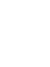 § 4Czas trwania umowyUmowa zostaje zawarta na czas określony 28 miesięcy od dnia zawarcia umowy Zamawiający monitorować będzie wykorzystanie środków w ramach maksymalnej kwoty wynagrodzenia określonej w § 3 ust. 10. W przypadku wyczerpania maksymalnej kwoty wynagrodzenia określonego w § 3 ust. 10 przed upływem okresu, na jaki umowa została zawarta, umowa ulega rozwiązaniu.  § 5PodwykonawcyZgodnie z oświadczeniem złożonym w ofercie Wykonawca może zlecić Podwykonawcom wykonanie następujących części (zakresu) zamówienia:  ……………. ……………. Wykonawca ponosi wobec Zamawiającego pełną odpowiedzialność za wszelkie czynności, których wykonanie powierzył Podwykonawcom. Wykonawca odpowiada za działania i zaniechania Podwykonawców jak za własne. Wykonawca zobowiązuje się do przesłania Zamawiającemu informacji zawierających dane identyfikujące Podwykonawców. Wykonawca ponosi pełną odpowiedzialność za dokonywanie w terminie wszelkich rozliczeń finansowych z Podwykonawcami. Wykonawca nie może dokonać przelewu całości lub części swojej wierzytelności z tytułu należnego wynagrodzenia na osobę trzecią bez zgody Zamawiającego wyrażonej w formie pisemnej pod rygorem nieważności.§ 6Zmiany umowyZgodnie z art. 455 ust.1 ustawy Pzp Zamawiający przewiduje możliwość dokonania zmian postanowień zawartej umowy w stosunku do treści oferty, na podstawie której dokonano wyboru Wykonawcy. Zmiany będą wprowadzane w formie pisemnego aneksu pod rygorem nieważności. Wniosek o ww. zmiany może być złożony przez Wykonawcę po upływie 12 miesięcy od dnia rozpoczęcia umowy oraz po upływie tego samego okresu dla każdego kolejnego wniosku.  Zmiany mogą dotyczyć:  zastosowania przez Wykonawcę programów rabatowych (upustowych), oferowanych przez Wykonawcę w trakcie trwania umowy, pod warunkiem, że programy rabatowe będą korzystne dla Zamawiającego, zastosowania przez Wykonawcę cen z cennika usług pocztowych zatwierdzonego przez Prezesa Urzędu Komunikacji Elektronicznej w trakcie trwania umowy, pod warunkiem, że ceny jednostkowe będą korzystniejsze dla Zamawiającego, terminu wykonania umowy w przypadku niewykorzystania maksymalnej wartości wynagrodzenia określonej w § 3 ust. 10, ograniczenia zakresu wykonywanych usług w przypadku zmian organizacyjnych Zamawiającego, wprowadzenia usługi EPO w trakcie realizacji umowy. W przypadku skorzystania z usługi EPO Zamawiający dostosuje swoją infrastrukturę informatyczną do interfejsu udostępnionego przez Wykonawcę.zmiany Cennika usług powszechnych w obrocie krajowym i zagranicznym pod warunkiem, że cennik będzie zaakceptowany przez prezesa UKE zgodnie z powszechnie obowiązującym prawem. Zmiana cen wynikająca ze zmiany Cennika zaakceptowanego przez Prezesa UKE będzie możliwa po upływie 12 miesięcy od dnia zawarcia umowy.Zgodnie z art. 439 PZP, wysokość wynagrodzenia należnego Wykonawcy może podlegać waloryzacji w przypadku zmiany ceny materiałów lub kosztów związanych z realizacją zamówienia.Przez zmianę ceny materiałów lub kosztów rozumie się wzrost odpowiednio cen lub kosztów, jak i ich obniżenie, względem ceny lub kosztu przyjętych w celu ustalenia wynagrodzenia Wykonawcy zawartego w ofercie.Zamawiający ustala następujące zasady, stanowiące podstawę wprowadzenia zmiany wysokości wynagrodzenia należnego Wykonawcy:za podstawę do żądania zmiany wynagrodzenia należnego Wykonawcy i określenia wysokości takiej zmiany, Strony Umowy przyjmują półroczny wskaźnik cen towarów i usług konsumpcyjnych, ogłaszany w komunikacie Prezesa Głównego Urzędu Statystycznego, informujący czy nastąpiły zmiany cen towarów i usług konsumpcyjnych i w jakiej wysokości,Strony są uprawnione do żądania zmiany wynagrodzenia należnego Wykonawcy, jeżeli wskaźnik zmiany cen towarów i usług konsumpcyjnych, ogłoszony w ostatnim komunikacie Prezesa Głównego Urzędu Statystycznego poprzedzającym wniosek o waloryzację, wzrośnie/spadnie o co najmniej 25 p. p. względem wartości tego wskaźnika w półroczu, w którym zawarto Umowę,początkowy termin ustalania zmiany wynagrodzenia należnego Wykonawcy określa się na ponad 12 miesięcy od dnia zawarcia Umowy, tj. zmiana wynagrodzenia może nastąpić nie wcześniej niż po upływie 12 miesięcy od dnia zawarcia Umowy. Strony nie dopuszczają wielokrotnej zmiany wynagrodzenia Wykonawcy (dopuszczalna jest jednorazowa waloryzacja),waloryzacja wynagrodzenia nie dotyczy wynagrodzenia za usługi wykonane przed datą złożenia wniosku lub które zgodnie z Umową miały być wykonane w ciągu 12 miesięcy od zawarcia Umowy, chyba, że opóźnienie ich wykonania wynika z przyczyn leżących po stronie Zamawiającego,Strona umowy żądająca zmiany wysokości wynagrodzenia należnego Wykonawcy, przedstawia drugiej Stronie odpowiednio uzasadniony wniosek, zawierający dokładny opis proponowanej zmiany wraz ze szczegółową kalkulacją kosztów oraz zasadami sporządzenia takiej kalkulacji,wniosek musi zawierać dowody jednoznacznie wskazujące, że zmiana cen materiałów lub kosztów wpłynęła na koszty wykonania Umowy. Obowiązek wykazania wpływu zmian, na zmianę wynagrodzenia należy do Wykonawcy pod rygorem odmowy dokonania zmiany Umowy przez Zamawiającego.w terminie 7 dni od otrzymania wniosku, o którym mowa w pkt. 5, Strona Umowy, której przedłożono wniosek, może zwrócić się do drugiej Strony z wezwaniem o jego uzupełnienie, poprzez przekazanie dodatkowych wyjaśnień, informacji lub dokumentów; Wnioskodawca zobowiązany jest odpowiedzieć na wezwanie wyczerpująco i zgodnie ze stanem faktycznym, w terminie 7 dni od dnia otrzymania wezwania,w przypadku zmiany wskaźnika GUS w sposób określony w pkt. 2, waloryzacja będzie polegała odpowiednio na wzroście/obniżeniu wynagrodzenia Wykonawcy - za usługi pozostałe do wykonania po dniu złożenia wniosku - o 1/2 wartości zmiany wskaźnika. Przy czym maksymalna wartość zmiany wynagrodzenia w wyniku waloryzacji wynosi łącznie 5 % wynagrodzenia brutto określonego w § 3 ust. 10.Jeżeli bezsprzecznie zostanie wykazane, że zmiany ceny materiałów lub kosztów związanych z realizacją zamówienia uzasadniają zmianę wysokości wynagrodzenia należnego Wykonawcy, Strony Umowy zawrą stosowny aneks do Umowy, określający nową wysokość wynagrodzenia Wykonawcy, z uwzględnieniem dowiedzionych zmian.Wykonawca, którego wynagrodzenie zostało zmienione, zobowiązany jest do zmiany wynagrodzenia przysługującego podwykonawcy, z którym zawarł Umowę, w zakresie odpowiadającym zmianom cen materiałów lub kosztów dotyczących zobowiązania podwykonawcy.Zamawiający zastrzega sobie prawo odmowy dokonania zmiany wysokości wynagrodzenia należnego Wykonawcy w przypadku, gdy wniosek Wykonawcy nie będzie spełniał warunków opisanych w postanowieniach niniejszej umowyZamawiający przewiduje przeprowadzenie z Wykonawcą negocjacji w przedmiocie podwyższenia lub obniżenia cen jednostkowych ze względu na zmianę wysokości:  a) wysokości minimalnego wynagrodzenia za pracę ustalonego na podstawie art. 2 ust.      3-5 ustawy z dnia 10 października 2002 r. o minimalnym wynagrodzeniu za pracę,      b) zasad podlegania ubezpieczeniom społecznym lub ubezpieczeniu 
        zdrowotnemu lub wysokości stawki składki na ubezpieczenia społeczne lub 
        zdrowotne, jeżeli zmiany te będą miały wpływ na koszty wykonania zamówienia przez 
        Wykonawcę,      c) zasad gromadzenia i wysokości wpłat do pracowniczych planów kapitałowych, 
        o których mowa w ustawie z dnia 4 października 2018 r. o pracowniczych planach 
        kapitałowych,      d) aneks dopuszczający zmianę wysokości wynagrodzenia należnego Wykonawcy w 
        przypadku zmiany ceny materiałów lub kosztów związanych z realizacją zamówienia, 
        jeżeli zmiany te będą miały wpływ na koszty wykonania zamówienia przez 
        Wykonawcę.     e) stawki podatku od towarów i usług oraz podatku akcyzowegoNegocjacje, o których mowa w ust. 4 będą przeprowadzane: w przypadku zmiany, o której mowa w ust. 4 lit. a) zarówno z inicjatywy Zamawiającego, jak i na wniosek pisemny Wykonawcy, w przypadku zmian, o której mowa w ust. 4 lit. b), c) i d) zarówno z inicjatywy Zamawiającego, jak i na pisemny wniosek Wykonawcy, w celu zmiany cen jednostkowych, w przypadku zmiany, o której mowa w ust. 4 lit. a) podwyższenie lub obniżenie cen jednostkowych następuje jedynie w zakresie wartości należnego podatku od towarów i usług. Negocjacje nie będą obejmować zmiany ceny stanowiącej podstawę ustalenia wymiaru podatku od towarów i usług, czyli tzw. ceny netto, w przypadku zmian, o których mowa w ust. 4 lit. b), c) i d) Wykonawca zobowiązany jest do załączenia do wniosku, o których mowa w ust.3 lit. b) następujących dokumentów: analizy wpływu zmian, o których mowa w ust. 4 lit. b), c) i d) na koszty realizowanego zamówienia; struktury zatrudnienia z podaniem stanowisk pracy oraz wysokości zarobków z wyłączeniem danych osobowych pracowników. Zmiany cen jednostkowych, o których mowa w ust. 4 lit. a) - d) dotyczą wyłącznie niezrealizowanej części umowy. Nie stanowią zmiany umowy wprowadzone przez Zamawiającego: zmiana nazw i adresów Nadawcy podana w § 1 ust. 1, zmiana ilości punktów odbioru korespondencji od Nadawcy, zmiana zapisów umowy w przypadku wprowadzenia przez ustawodawcę przepisów o charakterze bezwzględnie obowiązującym, z którymi postanowienia umowy pozostawałyby w sprzeczności,  zmiana osób wskazanych w umowie do wzajemnych kontaktów, zmiany terminów dostarczania zwrotnych przesyłek bądź odbioru przesyłek z siedzib Nadawcy. Maksymalna wartość zmiany wynagrodzenia jaką dopuszcza zamawiający w efekcie zastosowania postanowień o zasadach wprowadzania zmian wysokości wynagrodzenia wynosi 10% wartości udzielonego zamówienia.§ 7Odstąpienie od umowyOdstąpienie od umowy przez Zamawiającego może nastąpić w trybie określonym w art. 456 ust. 1 ustawy Pzp. Poza postanowieniami ust. 1, Zamawiający będzie uprawniony do odstąpienia od umowy ze skutkiem natychmiastowym w następujących przypadkach: Wykonawca pomimo pisemnych zastrzeżeń Zamawiającego nie wykonuje zobowiązań wynikających z umowy lub wykonuje je nienależycie, w wyniku wszczętego postępowania egzekucyjnego nastąpiło zajęcie znacznej części majątku Wykonawcy w stopniu uniemożliwiającym realizacje umowy, a także złożony został wniosek o ogłoszenie upadłości Wykonawcy, o czym Wykonawca zobowiązuje się powiadomić Zamawiającego następnego dnia po złożeniu wniosku lub powzięciu wiadomości o takim wniosku, Wykonawca przystąpił do likwidacji swojego przedsiębiorstwa, z wyjątkiem likwidacji przeprowadzonej w celu przekształcenia lub restrukturyzacji,  gdy przeprowadzona kontrola przewidziana w § 11 ust. 9 wykaże, że skontrolowana placówka pocztowa nie spełnia wszystkich wymogów, określonych w pkt VI załącznika nr 1 do umowy po uprzednim wezwaniu do zaprzestania naruszenia i udzieleniu terminu na zaprzestanie nie krótszego niż 21 dni roboczych. Odstąpienie od umowy może nastąpić wyłącznie w formie pisemnej pod rygorem nieważności wraz z podaniem szczegółowego uzasadnienia w terminie 30 dni od powzięcia wiadomości o przyczynie odstąpienia. § 8Rozliczenia po zakończeniu umowyStrony zobowiązują się do dokonania, w terminie 2 miesięcy od zakończenia obowiązywania umowy, rozliczenia liczby nadanych/zwróconych przesyłek oraz zastosowanych opłat, jak również do zwrotu kwot nienależnych wynikających z takiego rozliczenia na podstawie wystawionych przez Wykonawcę faktur korygujących VAT. § 9Odszkodowania i kary umowneW przypadku utraty, ubytku, uszkodzenia przesyłki bądź niewykonania lub nienależytego wykonania przedmiotu zamówienia Wykonawca zapłaci Nadawcy należne odszkodowania i inne świadczenia zgodnie z przepisami ustawy z dnia 23 listopada 2012 r. – Prawo pocztowe (Dz.U. z 2020 r. poz. 1041 ze zm.). Zamawiający obciąży Wykonawcę karą umowną: z tytułu odstąpienia przez Zamawiającego od umowy z powodu okoliczności, za które odpowiedzialność ponosi Wykonawca, w szczególności w sytuacji niewykonywania lub nienależytego wykonywania obowiązków wynikających z niniejszej umowy w wysokości 0,5% nie wykorzystanej na dzień zdarzenia kwoty wynagrodzenia, o którym mowa w § 3 ust. 10, za każdy przypadek doręczenia korespondencji osobie nieuprawnionej do jej odbioru lub w przypadku niepodjęcia próby doręczenia lub awizowania przesyłki pocztowej w terminie 30 dni kalendarzowych, licząc od dnia jej nadania (przesyłka zaginiona), Wykonawca zobowiązuje się do zapłaty kary umownej w wysokości 10,00 zł na rzecz Nadawcy takiej korespondencji, za każdy przypadek nieodebrania przesyłek od Nadawcy w przewidzianym w umowie dniu i czasie w wysokości 5,00 zł, w przypadku niedochowania ustawowych terminów awizacji przesyłki poleconej, Wykonawca zobowiązuje się zapłacić Nadawcy za każdą przesyłkę karę umowną w wysokości 5,00 zł, w przypadku nienależytego wykonania zobowiązania zawartego w pkt V.5 Opisu przedmiotu zamówienia stanowiącego załącznik nr 1 do umowy Wykonawca zobowiązuje się zapłacić Nadawcy za każdą przesyłkę karę umowną w wysokości 5,00 zł, za każdy przypadek niedoręczenia Nadawcy formularza zwrotnego potwierdzenia odbioru w obrocie krajowym (ZPO wersja papierowa), nienależytego wykonania zobowiązania zawartego w pkt. V.6 Opisu przedmiotu zamówienia, stanowiącego załącznik nr 1 do umowy lub doręczenia formularza ZPO wadliwie wypełnionego, Wykonawca zobowiązuje się do zapłaty Nadawcy za każdą przesyłkę kary umownej w wysokości 1,00 zł, przy czym przedmiotowe postanowienie nie dotyczy przesyłek doręczanych na zasadach ogólnych, lecz przesyłek doręczanych na zasadach specjalnych, tj. w trybach ustawowych przewidzianych przez Kodeks Postępowania Administracyjnego, Kodeks Postepowania Cywilnego, Kodeks Postępowania Karnego i ordynację podatkową. Za każdy przypadek braku zapłaty lub nieterminowej zapłaty wynagrodzenia należnego Podwykonawcy z tytułu zmiany wynagrodzenia o której mowa w art. 439 ust. 5 ustawy Pzp Wykonawca zapłaci Zamawiającemu wynagrodzenie w wysokości w wysokości 0,5 % wynagrodzenia należnego podwykonawcom lub dalszym podwykonawcom za każdy przypadek naruszenia.Wadliwość oznacza w szczególności: brak wyraźnego czytelnego podpisu osoby, której przesyłka została wydana lub doręczona, obejmującego imię i nazwisko tej osoby,  brak daty, w której przesyłka została wydana lub doręczona,  brak adnotacji o dwukrotnym awizowaniu przesyłki, brak wskazania dat awizowania lub wskazaniu błędnych dat awizowania,  brak własnoręcznego podpisu osoby doręczającej,  brak lub nieprawidłowa adnotacja o sposobie doręczenia, zgodnie ze wzorem formularza zwrotnego potwierdzenia odbioru, brak lub nieprawdziwa adnotacja o osobie, której wydano lub doręczono przesyłkę, miejscu pozostawienia przesyłki niedoręczonej oraz przyczynie niedoręczenia przesyłki – dokonanej poprzez zakreślenie odpowiednich pól formularza zwrotnego potwierdzenia odbioru, poprawienie daty wskazanej na zwrotnym potwierdzeniu odbioru lub wielokrotne oznaczenie daty datownikiem przez Wykonawcę. W przypadku niewykonania usługi pocztowej, Wykonawca zwraca w całości pobraną opłatę za usługę pocztową niezależnie od należnego odszkodowania, przy czym w przypadku zaginięcia, całkowitego uszkodzenia lub całkowitego ubytku zawartości przesyłki listowej poleconej w obrocie zagranicznym zwrotowi podlega opłata za usługę, za wyjątkiem opłaty za polecenie. Odszkodowania i kary umowne za niewykonanie lub nienależyte wykonanie usługi pocztowej naliczane będą przez Nadawcę. Należności z tytułu odszkodowań i kar umownych będą płatne na podstawie obciążeniowej noty księgowej wystawionej przez Zamawiającego. Wykonawca zapłaci Zamawiającemu karę umowną w przypadku braku zapłaty lub nieterminowej zapłaty wynagrodzenia należnego podwykonawcom lub dalszym podwykonawcom w wysokości 0,5 % wynagrodzenia należnego podwykonawcom lub dalszym podwykonawcom za każdy przypadek naruszenia. Łączna maksymalna wysokość wszystkich kar umownych nie może przekroczyć 30% wartości umowy. Zamawiający może dochodzić odszkodowania uzupełniającego do wysokości poniesionej szkody, z wyłączeniem utraconych korzyści, na zasadach ogólnych. § 10PoufnośćZamawiający i Wykonawca zobowiązują się wzajemnie do zachowania w poufności, w czasie trwania Umowy oraz po jej wygaśnięciu lub rozwiązaniu, wszelkich informacji, jakie zostały uzyskane w związku z zawarciem, wykonywaniem (wykonaniem) lub rozwiązaniem niniejszej umowy, co do których mogą powziąć podejrzenie, iż są poufnymi informacjami lub że jako takie są traktowane przez drugą Stronę. W przypadku jakichkolwiek wątpliwości co do charakteru danej informacji, przed jej ujawnieniem lub uczynieniem dostępną, Strona zwróci się do drugiej Strony o wskazanie, czy informację tę ma traktować jako poufną. Wszelkie zapytania i odpowiedzi udzielane będą w formie pisemnej. Każda ze Stron obowiązana jest dołożyć należytej staranności w celu przestrzegania postanowień niniejszego paragrafu przez swoich pracowników oraz osoby działające na jej zlecenie lub w jej interesie, bez względu na podstawę prawną związku tych osób ze Stroną. Postanowienia powyższe nie dotyczą informacji, o których mowa w Ustawie z dnia 6 września 2001 r. o dostępie do informacji publicznej (Dz.U. z 2019 r. poz. 1429 z późn. zmianami). § 11Zasady reklamacji i kontroli wykonywanych usługReklamacje z tytułu niewykonania lub nienależytego wykonania usługi pocztowej wnosi Nadawca w sytuacji, gdy usługa nie została wykonana lub została wykonana nienależycie. Reklamacja może zostać wniesiona w trybie reklamacyjnym zgodnym z rozporządzeniem Ministra Administracji i Cyfryzacji w sprawie reklamacji usługi pocztowej (tekst jedn. Dz. U. z 2019 r., poz. 474 ze zm.) z uwzględnieniem następujących terminów: Termin rozpatrzenia reklamacji na przesyłkę w obrocie krajowym – 30 dni, Termin rozpatrzenia reklamacji na przesyłki zagraniczne do 3 miesięcy, z zastrzeżeniem odrębnych uregulowań ujętych w Regulaminach usług i przepisach międzynarodowych.  Termin na złożenie reklamacji dla przesyłki w obrocie krajowym wynosi 12 miesięcy od dnia nadania. Termin na złożenie reklamacji dla przesyłek listowych i paczek w obrocie zagranicznym nie dłuższy niż 6 miesięcy, licząc od dnia następnego po dniu nadania przesyłki z uwzględnieniem odrębnych uregulowań obowiązujących dla poszczególnych administracji pocztowych.  Reklamacje, z tytułu niewykonania lub nienależytego wykonania usług, Nadawca może wnieść: w formie papierowej w placówce Wykonawcy lub wysłać na wskazany przez Wykonawcę adres, za pośrednictwem aplikacji Wykonawcy lub elektronicznego formularza, w przypadku masowych zgłoszeń, dostępnego na stronie internetowej Wykonawcy. Po wniesieniu przez Nadawcę reklamacji za pomocą formularza dostępnego na stronie internetowej ……… , Nadawca otrzyma potwierdzenie i numer zgłoszenia (numer zgłoszenia nie jest tożsamy z numerem reklamacji).  Odpowiedź na reklamację każdorazowo powinna być udzielona Nadawcy w formie decyzji reklamacyjnej, która będzie przekazywana tradycyjną drogą pocztową lub w formie elektronicznej w zależności od wybranego przez Nadawcę sposobu reklamacji. Nadawcy przysługuje prawo odwołania się od każdej udzielonej odpowiedzi na reklamację. W przypadku uznania reklamacji Wykonawca zobowiązany jest do wypłaty na rzecz Nadawcy odszkodowania. W sprawach nieuregulowanych niniejszą umową mają zastosowanie Regulaminy usług, Rozporządzenie Ministra Administracji i Cyfryzacji w sprawie warunków wykonywania usług powszechnych przez operatora wyznaczonego, Rozporządzenie Ministra Administracji i Cyfryzacji w sprawie reklamacji usługi pocztowej, przepisy Kodeksu cywilnego, Prawa pocztowego oraz aktów wykonawczych do tej ustawy i innych ustaw, o ile ustawa Prawo zamówień publicznych nie stanowi inaczej. Nadawca zastrzega sobie prawo przeprowadzania kontroli w zakresie terminowości i poprawności realizacji przedmiotu zamówienia. W przypadku stwierdzenia w trakcie kontroli nieprawidłowości w powyższym zakresie Nadawca poinformuje Wykonawcę o stwierdzonych uchybieniach i wezwie do ich usunięcia w wyznaczonym przez siebie terminie. Nadawca zastrzega sobie prawo przeprowadzania kontroli placówek pocztowych w zakresie spełnienia wszystkich wymogów, określonych w pkt VI. załącznika nr 1 do umowy dotyczy miejsc ogólnodostępnych. § 12Przetwarzanie danych osobowychPodanie danych osobowych jest niezbędne do zawarcia i wykonania umowy. Dane osobowe wskazane w umowie (oraz w załącznikach do niej) będą przetwarzane w celu jej zawarcia i wykonania. Informacje na temat przetwarzania danych osobowych przez Zamawiającego znajdują się pod adresem: https://www.ztm.poznan.pl/pl/ochrona-danych-osobowych § 13Postanowienia końcoweWykonawca jest zobowiązany do informowania Zamawiającego o zmianie formy prawnej prowadzonej działalności gospodarczej, o wszczęciu postępowania upadłościowego i ugodowego oraz o zmianie siedziby w okresie obowiązywania umowy pod rygorem uznania za doręczoną korespondencji kierowanej na ostatni adres podany przez Wykonawcę. Strony zobowiązują się do niezwłocznego, wzajemnego, pisemnego powiadamiania się o zmianach dotyczących określonych w umowie nazw i osób do kontaktu.  Strony zobowiązują się do zawiadamiania o zmianach adresów, w tym wskazanych w ust. 5 adresu dla doręczeń. W przypadku niepowiadomienia drugiej strony o zmianie adresu, korespondencja doręczona na adres dotychczasowy będzie skuteczna.  Wykonawca zobowiązany jest poinformować Zamawiającego o: zawieszeniu lub zakończeniu wykonywania działalności pocztowej w terminie 3 dni od daty zawieszenia lub zakończenia tej działalności, złożeniu wniosku o wykreślenie z rejestru operatorów pocztowych w terminie 3 dni od daty złożenia takiego wniosku, otrzymaniu decyzji wydanej przez Prezesa Urzędu Komunikacji Elektronicznej o zakazie wykonywania działalności pocztowej objętej wpisem do rejestru, w terminie 3 dni od otrzymania takiej decyzji. Wykonawca kierować będzie korespondencję na adres Zamawiającego:  Miasto Poznań – Zarząd Transportu Miejskiego ul. Matejki 59, 60-770 Poznań Zamawiający kierować będzie korespondencję na adres Wykonawcy:…….Korespondencję dotyczącą poszczególnych Nadawców, a w szczególności w zakresie faktur, płatności, rozliczeń, postępowań reklamacyjnych, uzgodnienia stanu nadań, pocztowych książek nadawczych, Wykonawca kierować będzie na wskazany wyżej adres Nadawcy. Osoby upoważnione do kontaktów w zakresie wykonywania obowiązków umownych: Ze strony Wykonawcy: ……., adres e-mail: ……. Ze strony Zamawiającego: ……..,  adres e-mail:……. W sprawach nieuregulowanych niniejszą umową mają zastosowanie przepisy Kodeksu cywilnego, Prawa pocztowego i innych ustaw, o ile ustawa Prawo zamówień publicznych nie stanowi inaczej. W sprawach nieuregulowanych niniejszą umową zastosowanie mają zapisy z regulaminu świadczenia usług pocztowych Wykonawcy (Załącznik nr 5), o ile nie stoją w sprzeczności z zapisami niniejszej umowy.  Wszelkie spory, jakie mogą wyniknąć pomiędzy Stronami w związku z realizacją niniejszej umowy będą rozwiązywane w pierwszej kolejności polubownie. W razie braku możliwości porozumienia się Stron, spór poddany zostanie rozstrzygnięciu przez Sąd właściwy miejscowo dla siedziby Zamawiającego. Umowę niniejszą sporządzono w trzech jednobrzmiących egzemplarzach: 1 dla Wykonawcy, 2 dla Zamawiającego. WYKONAWCA 	 	 	 	 	 	 	 	ZAMAWIAJĄCYIntegralną część umowy stanowią: Załącznik nr 1 – 	Opis przedmiotu zamówienia Załącznik nr 2 – 	Warunki świadczenia usługi doręczania przesyłek pocztowych oraz usługi odbioru przesyłek z siedziby Nadawcy Załącznik nr 3 – 	Formularz cenowy Załącznik nr 4 – 	Cennik usług pocztowych Wykonawcy Załącznik nr 5 – 	Regulamin świadczenia usług pocztowych Wykonawcy 